ГОСУДАРСТВЕННОЕ БЮДЖЕТНОЕ УЧРЕЖДЕНИЕДОПОЛНИТЕЛЬНОГО ПРОФЕССИОНАЛЬНОГО ОБРАЗОВАНИЯВОРОНЕЖСКОЙ ОБЛАСТИ«ИНСТИТУТ РАЗВИТИЯ ОБРАЗОВАНИЯ»394043,г. Воронеж, ул. Березовая Роща, 54.Тел. 235-34-50Тел/факс 235-25-47viro-vrn@mail.ru   _____________________________________________________________________________________________                                       «19 » июня 2017 г.  № 01-06/	693	           	 на  № _________     от «______» _________2017г.Уважаемые коллеги!ГБУ ДПО Воронежской области «Институт развития образования» информирует вас о проведении 26 июня 2017 года  в 10.00 межрегионального веб-семинара по теме: «Эффективные модели взаимодействия школ-лидеров со школами с низкой результативностью и школами, работающими в неблагоприятных социальных условиях». Веб-семинар проводится в рамках реализации мероприятия 2.2. «Повышение качества образования в школах  с низкими результатами  обучения и в школах, функционирующих в неблагоприятных  социальных условиях, путем реализации  региональных проектов и распространение их результатов»  Федеральной целевой программы  развития образования на 2016-2020 г. На веб-семинаре планируется представление опыта,  связанного с разработкой и апробацией моделей взаимодействия школ-лидеров со школами с низкой результативностью и школами, работающими в неблагоприятных социальных условиях.  Цель веб-семинара – тиражирование инновационных моделей и лучших практик перехода школ с низкими результатами обучения и школ, функционирующих в неблагоприятных социальных условиях, в эффективный режим развития.  Вопросы для обсуждения: технологические подходы к выявлению школ, функционирующих в неблагоприятных социальных условиях; моделирование перевода школ с низкой результативностью и школ, работающих в неблагоприятных социальных условиях в эффективный режим развития;современные практики взаимодействия школ с разными образовательными результатами и возможностями;проблемные аспекты профессионального развития педагога и др.Программа веб-семинара прилагается (приложение 1).Приглашаем принять участие в веб-семинаре  руководителей общеобразовательных организаций, руководителей и специалистов муниципальных и региональных органов управления образованием, представителей институтов развития образования, специалистов  методических служб.Для участия в веб-семинаре нужно пройти по ссылке http://cro36.ru/bigbluebutton/ и выбрать: «Комната: Проекты»,  «Имя: (ваше или название организации)», «Пароль: 123» .Инструкция для выступающего прилагается (приложение 2).Ректор, профессор							Ю.А.Савинков Шарапова А.Г.(473) 235-28-60Приложение 1Программа веб-семинара «Эффективные модели взаимодействия школ-лидеров со школами с низкой результативностью и школами, работающими в неблагоприятных социальных условиях»26 июня 2017 г. Начало: 10.00                                                                       Приложение 2Инструкция для участников веб-семинара ВИРО	Для подключения  требуется браузер (Mozilla Firefox, Chrome), Adobe Flash Player, наушник с микрофоном.Подключение к веб-семинаруДля того чтобы подключиться  необходимо перейти по следующей ссылке:http://cro36.ru/bigbluebutton/.После перехода по ссылке, вы оказываетесь на странице, с окном, представленным на рисунке 1.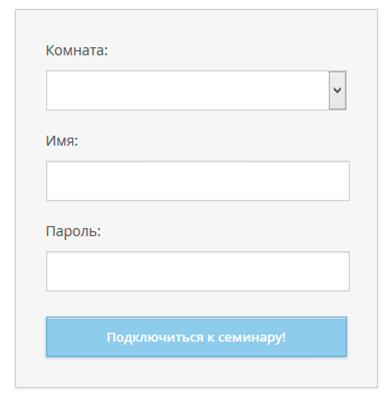 Рис. 1Из выпадающего списка «Комната» выберите название той комнаты которое вы получили совместно с этим письмом. В поле «Имя» введите название организации или ваше ФИО. В поле «Пароль» введите пароль, полученный совместно с данным письмом. Далее нажмите кнопку «Подключиться к семинару!».Пока трансляция не началась, вы будете видеть надпись: "Вебинар скоро начнется", как только трансляция начнется, вы оказываетесь в числе участников конференции.Проверка оборудованияКак только вы осуществите подключение, вам будет предложено выбрать вид участия (Рис. 2). Для участия в голосовом общении необходимо выбрать Микрофон (модератор конференции оставляет за собой право отключить микрофоны всем кроме ведущего). Либо выберите режим участия  в качестве только слушателя. Если вы участвуете в качестве слушателя, можете пропустить оставшуюся часть инструкции. Так же в обоих режимах доступен чат.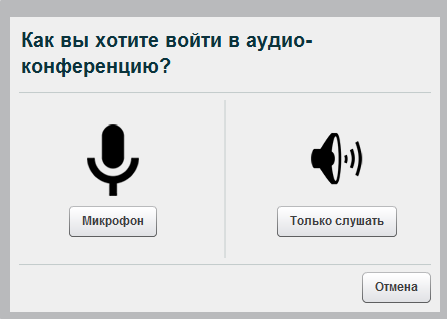 Рис. 2Настройка микрофонаЕсли вы выбрали Микрофон, вам необходимо разрешить использование микрофона, в зависимости от того какой браузер вы используете вам потребуется следовать по одной из двух инструкций, и разрешить использование микрофона и камеры. (Рис. 3-5).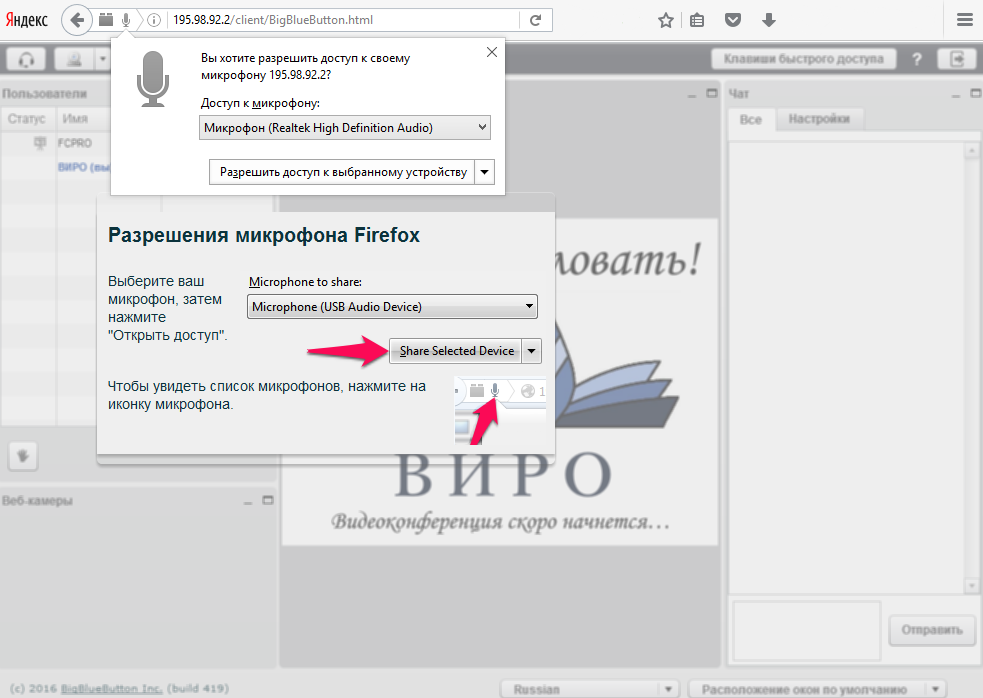 Рис. 3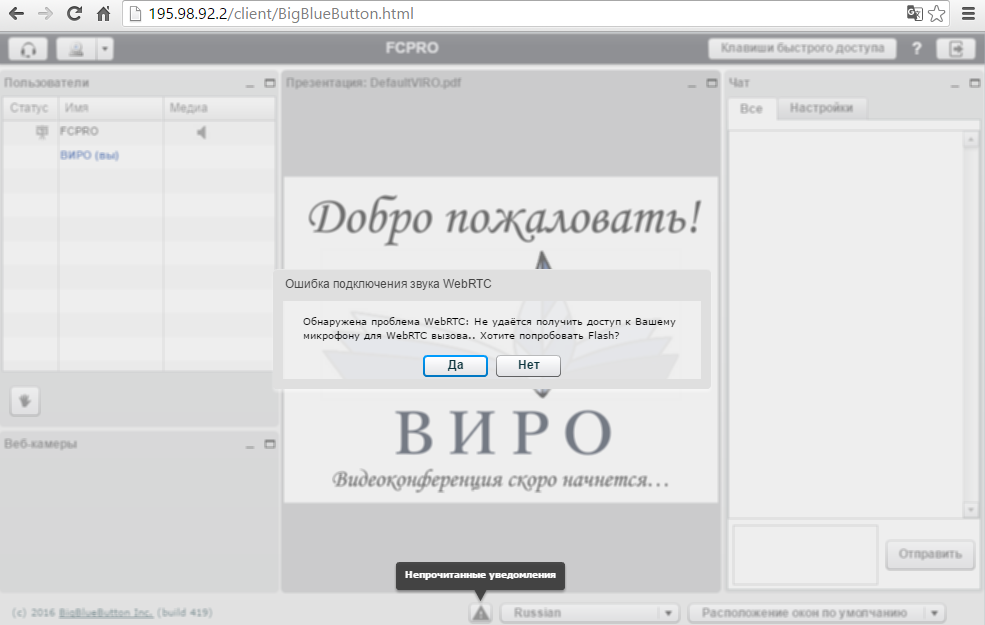 Рис. 4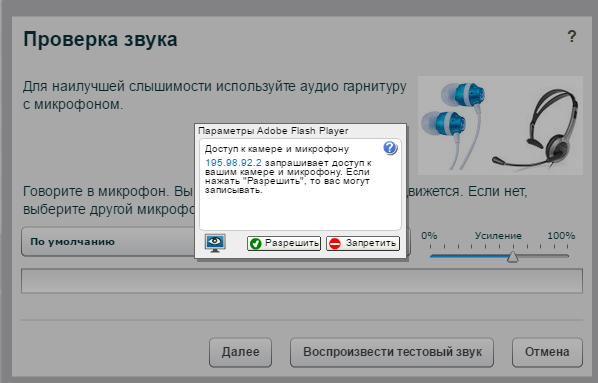 Рис. 5В тестовом окне проверьте работу звука и подключитесь  (Рис. 6, Рис. 7).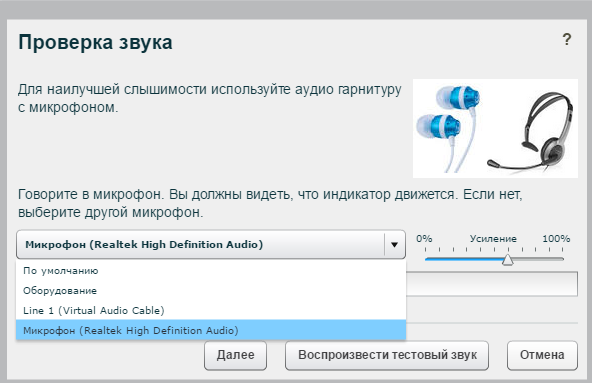 Рис. 6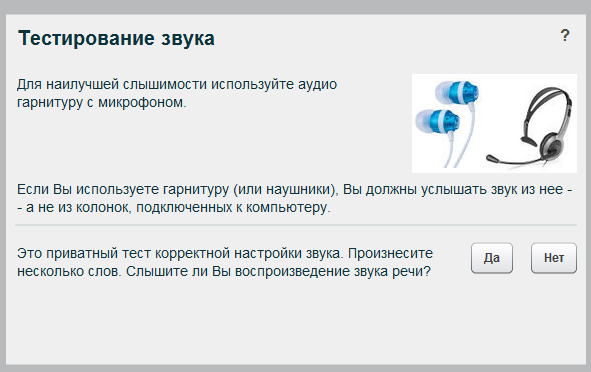 Рис. 7Пользовательский интерфейсОбщий вид пользовательского интерфейса представлен на рисунке 8.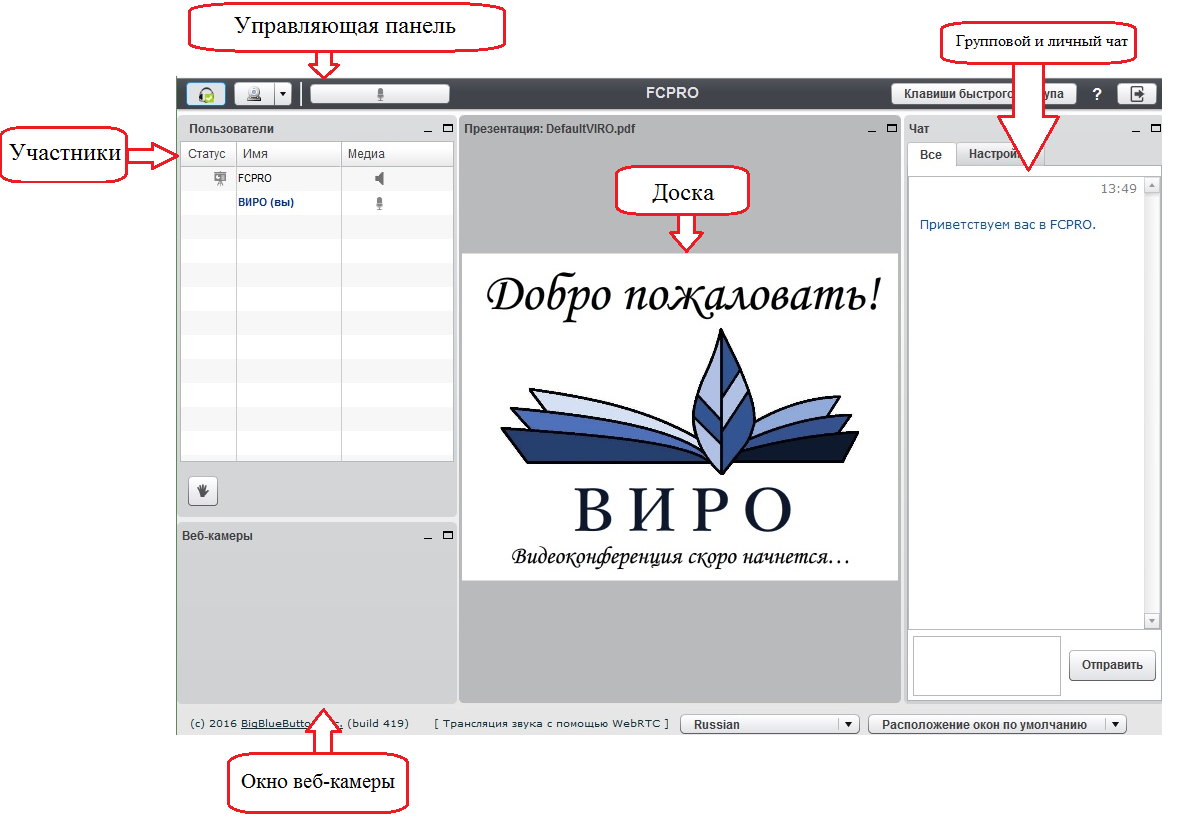 Рис. 8Интерфейс выполнен в виде «классического» программного приложения с множеством окон на рабочем столе. У любого окна можно изменять размеры, а также менять его местоположения на рабочем столе.Центральным элементом интерфейса является окно «Доска». С ее помощью ведущий демонстрирует презентационные материалы участникам видеоконференции.В правом нижнем углу экрана находится кнопка «Расположение окон по умолчанию», которая позволяет вернуть расположение и размер окон на рабочем столе в исходное состояние.Управляющая панель позволяет заново произвести настройку звука и видео.Настройка параметров видеоДля того чтобы Вас могли видеть другие участники конференции, нажмите на кнопку с изображением веб-камеры в левом верхнем углу экрана (Рис. 9).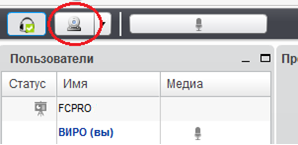 Рис. 9После нажатия на кнопку откроется окно настройки веб-камеры. В этом окне выберите разрешение в выпадающем списке (чем разрешение выше, тем лучше картинка) и нажмите на кнопку «Начать трансляцию». После этого вы должны увидеть изображение со своей веб-камеры.Настройка параметров звукаЕсли вы испытываете какие-то проблемы с микрофоном или наушниками, или хотите участвовать в голосовом общении необходимо нажать на кнопку с изображением наушника в левой верхней части экрана (Рис. 10).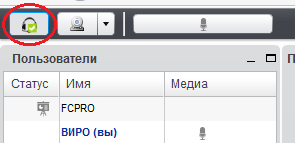 Рис. 10После нажатия на значок микрофона на экране появится предупреждение об использовании камеры и микрофона. Нажмите кнопку «Разрешить» (Рис. 5). Перед вами появится окно тестирования вашего звукового оборудования: Нажав на кнопку «Воспроизвести тестовый звук» (Рис. 6), вы должны услышать в динамиках фрагмент музыкальной композиции. Если вы ничего не услышали — проверьте подключения ваших динамиков к компьютеру и уровень их громкости (в том числе, в настройках операционной системы). Произнеся фразу в микрофон, вы должны услышать звук собственного голоса. Если вы его не слышите или слышите тихо — попробуйте увеличить уровень чувствительности микрофона в настройках операционной системы или сменить устройство, если у вас подключено несколько микрофонов, нажав на кнопку «Сменить устройство микрофона».Окно «Чат»Окно «Чат» предназначено для обмена сообщениями между участниками конференции (Рис. 11). На вкладке окна «Чат» можно задать вопрос выступающему, высказаться по поводу презентации, сообщить интересную и полезную для всех информацию. Сообщения будут видны всем участникам конференции.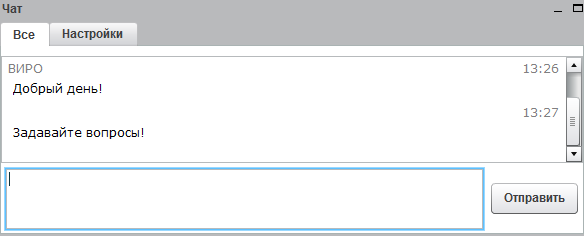 Рис. 11Загрузка презентацииДля того чтобы иметь возможность загружать презентацию, необходимо получить дополнительные права у администратора данного вебинара. После получения прав в окне «Доска» (см. Рис. 8) появится дополнительная панель (Рис. 12).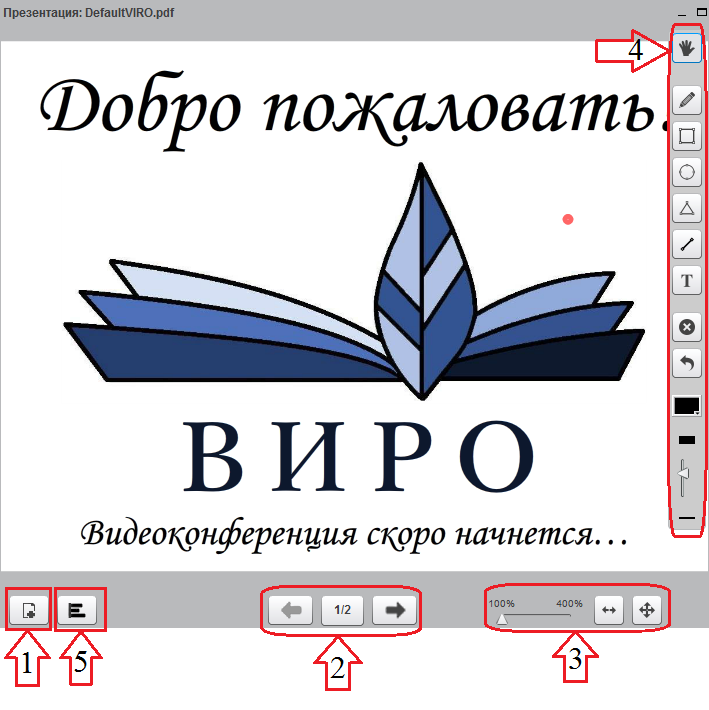 Рис. 12	Кнопка «1» предназначена для загрузки презентации. Крайне рекомендуется загрузка презентаций в формате «.pdf» и объемом не более 200 страниц. После нажатия на кнопку «1», повится окно представленное на рисунке 13.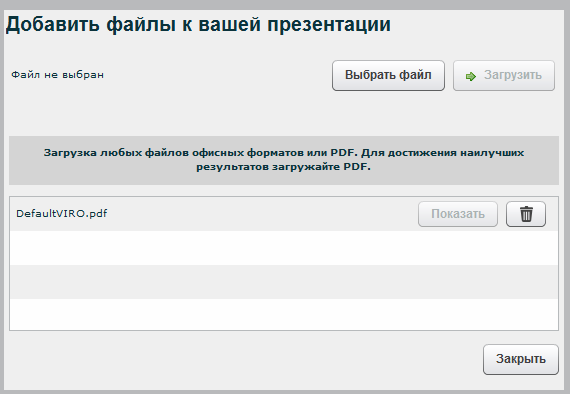 Рис. 13	Нажмите на кнопку «Выбрать файл» и при помощи проводника вашего компьютера, выберите интересующую вас презентацию. После того как вы выберите нужный вам файл, нажмите на кнопку «Загрузить». Система начет загружать и обрабатывать презентацию (Рис. 14), после чего окно исчезнет и презентация откроется в окне «Доска».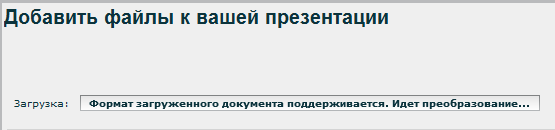 Рис. 14	Группа кнопок под номером «2» (Рис. 12) позволяет менять слайды на следующий и предыдущий.	Группа кнопок под номером «3» (Рис. 12 ) позволяет масштабировать слайд.	Панель под номером «4» (Рис. 12 )  позволяет рисовать на текущем слайде.	Кнопка под номером «5» (Рис. 12 )  позволяет проводить различные виды опросов среди участников.«О приглашении к участию в веб-семинаре по мероприятию 2.2 ФЦПРО на 2016-2020 годы»Руководителям региональных институтов развития образованияРуководителям органов местного самоуправления, осуществляющих управление в сфере образованияРуководителям образовательных организаций – участникам проекта в рамках мероприятия 2.2 ФЦПРО на 2016-2020 годы №п/пМероприятиеВремя1Приветственное слово участникам. Митрофанов А.Ю., первый проректор ГБУ ДПО Воронежской области «Институт развития образования»10.00 – 10.052Пленарное заседание2Региональные инициативы по организации работы со школами с низкими образовательными результатами и школами, функционирующими в неблагоприятных социальных условиях в Воронежской областиМитрофанов А.Ю., первый проректор ГБУ ДПО Воронежской области «Институт развития образования»10.05 – 10.15 2Система мер по переводу школ с низкими результатами, функционирующих в неблагоприятных социальных условиях, в эффективный режим работы.Бысик Н.В., аналитик Центра социально-экономического развития школы  Института образования НИУ «Высшая школа экономики»10.15 – 10.352Представление результатов комплексного аналитического исследования уровня образовательного пространства Воронежской области Шпыг Ю.В., проректор, начальник управления организационной работы и оценки качества образовательных систем 10.35 – 10.502Повышение профессиональной компетентности членов администрации и учителей как условие повышения качества образования в школе с НРПопов А.А. – заместитель начальника управления учебной и научно-методической работы – начальник отдела методического сопровождения модернизации содержания образования10.50-11.052Моделирование перевода школ с низкой результативностью и школ, работающих в неблагоприятных социальных условиях в эффективный режим развития Шарапова А.Г.- главный эксперт отдела организационно-методического обеспечения реализации проектов в системе образования 11.05 – 11.20 2Опыт аналитической работа администрации школы при проектировании программы повышения качества образования в школеБутова И.В. – заместитель директора МБОУ лицея № 8 г. Воронежа11.20-11.352Скрытая учебная программа в современной школе: наблюдения, рефлексия, выводыКудасова Марина – учитель МБОУ СОШ № 30 г.Воронежа, участник программы «Учитель для России»11.35-11.502Представление опыта и моделей взаимодействия школ-лидеров со школами с низкой результативностью и школами, функционирующими в неблагоприятных социальных условияхПетриенко С.Е. – директор МБОУ СОШ № 88 (представление модели реализации сетевой образовательной программы  в очной форме городская ресурсная  школа-Лидер -  городская  школа - Потребитель, трансляция модели  «Школа полного дня»)  Гайворонская Н.И. – директор МБОУ Бобровской СОШ № 2 (представление модели реализации сетевой образовательной программы  с применение дистанционных технологий – ресурсная школа-Лидер – школа –Потребитель сельская) Хатунцева И.А. – директор МКОУ Павловская СОШ с УИОП (представление модели по созданию сетевых объединений и партнерств ОО с НР и НСУ с ведущими школами, целью которых является обмен опытом администрации и педагогов) Горбов С.А. – заместитель директора Новоусманского лицея  (представление опыта взаимодействия со школами с НР) 11.50 – 12.50 3.Подведение итогов. (Бысик Н.В., аналитик Центра социально-экономического развития школы  Института образования НИУ «Высшая школа экономики»)Рефлексия. 12.50-13.00